Words with ay and oy at the end of words and syllablesYear 1 MathsThis week, we will be finishing our addition and subtraction unit of work. The children will be looking at adding and subtraction 1 or 2. The children will be consolidating their learning around adding and subtracting on a number line. English – We are focusing on the traditional tale of Rapunzel. Disney’s Tangled is a great film to watch! 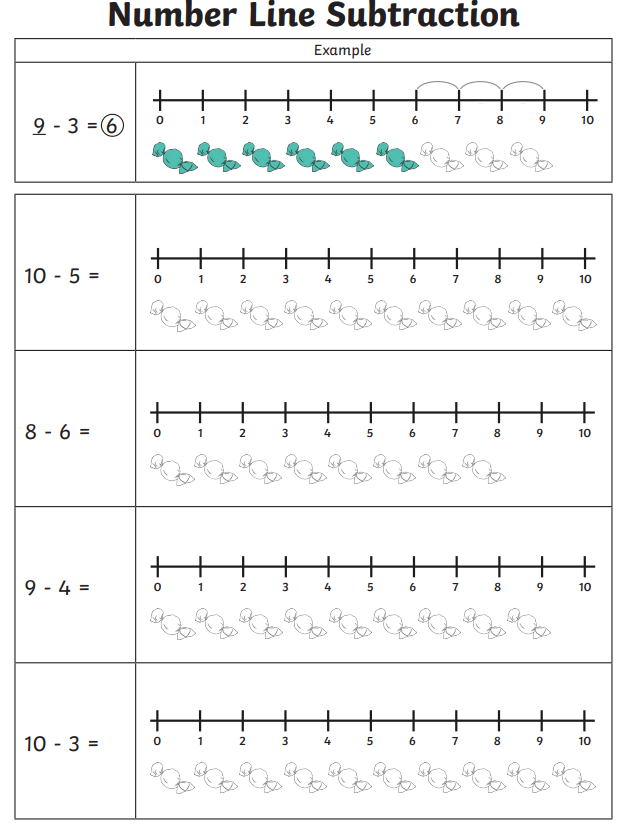 ayoyCommon exception wordplaywaystay todaysaysboytoyenjoyannoy royallittle